Quiz – Les dieux des Grecs 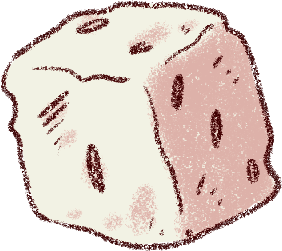 Quel adjectif qualifie une religion honorant plusieurs dieux et déesses ?MonothéistePolythéistePolygraphiqueQuelle divinité les Érétriens avaient-ils installée au sommet de leur acropole ?AthénaHéraZeusLa déesse Artémis veillait sur…Le monde sauvageL’artisanat du bronzeLa santé des athlètesD’où lui vient son surnom eubéen « Amarysia » ?Il s’agit du nom de sa mèreIl s’agit du nom de la rivière passant à AmarynthosIl s’agit du nom de la bourgade voisinePour quelles raisons les Grecs faisaient-ils des offrandes ?Pour demander la protection des dieuxPour remercier les dieux des faveurs divines accordéesLes deuxQuelles sont les offrandes les plus typiques retrouvées dans le sanctuaire d’Amarynthos ?Des vêtements, des chaussures et des tuniquesDes vases, des clochettes, des statuettes en bronze et en argileDes casques, des boucliers et des épéesQuels sont les actes qui précèdent le sacrifice ?Le nettoyage de l’autel et du templeDes processions accompagnées de chant et de dansesDes entrainements sportifsComment appelle-t-on le repas rituel qui suivait le sacrifice ?Le symposiônLe daphnéphoréionLe kotopoulionOù exactement dans le sanctuaire la victime du sacrifice était-elle égorgée ?Dans le templeSous le portiqueDevant l’autelQui fréquentait l’Artémision d’Amarynthos ?Uniquement les ÉrétriensUniquement les femmes et les enfantsLes habitants de toute l’île d’Eubée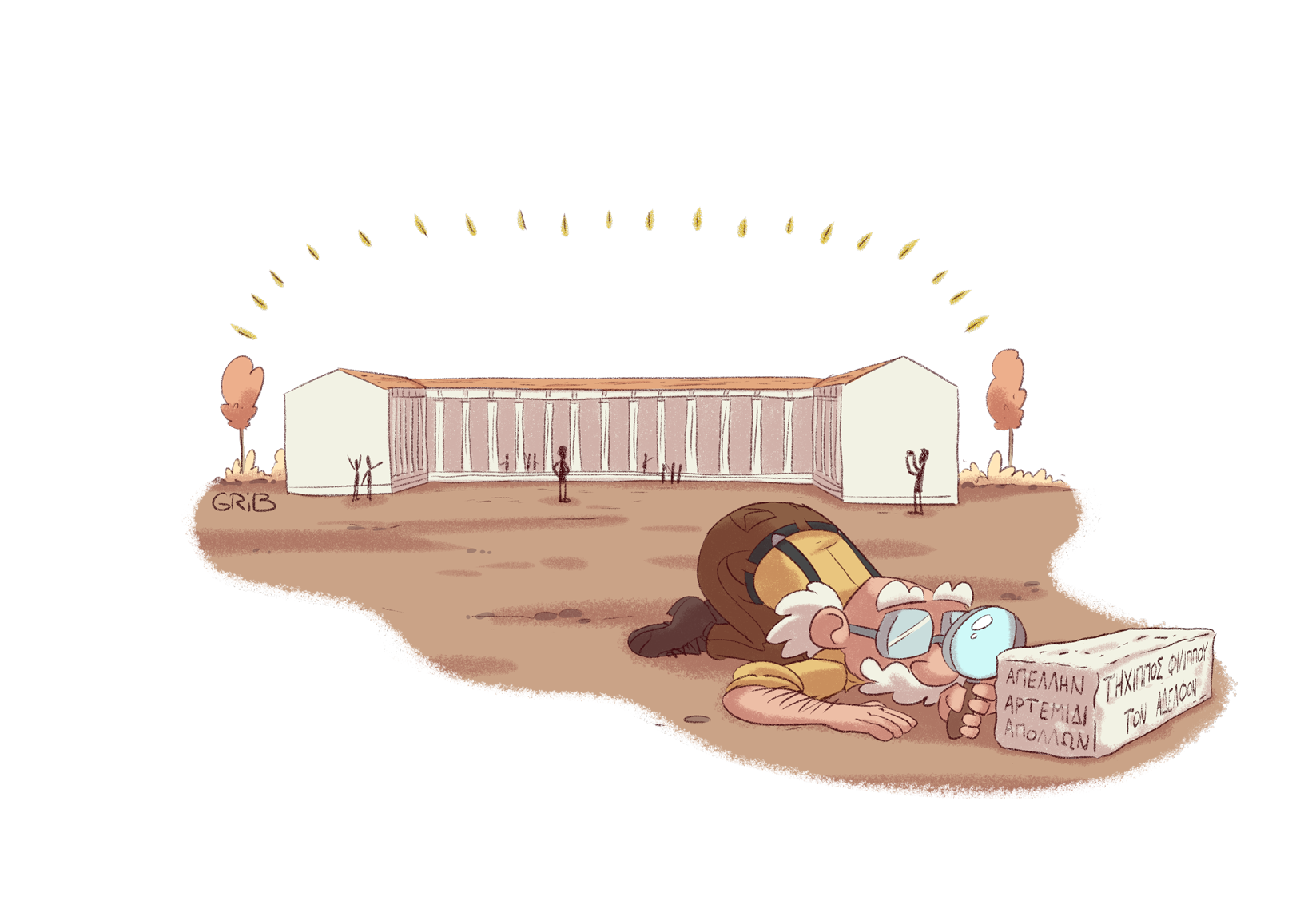 Corrigé Réponse : PolythéisteRéponse : La déesse Athéna, protectrice de la communauté civique, est souvent installée sur les hauteurs.Réponse : En tant que déesse de la chasse et de la domestication, elle veille naturellement sur toute la faune et la nature sauvage. Réponse : Aujourd'hui encore, le village voisin du sanctuaire porte le nom Amarynthos.Réponse : L'offrande permettait à la fois de s'assurer la protection des dieux, de les remercier ou de leur demander une faveur spécifique.Réponse : Les vases et les différentes offrandes en argile sont les objets les plus couramment retrouvés, grâce à une bonne conservation de ce matériau dans le sol.Réponse : Les processions, les chants et les danses étaient des éléments essentiels du sacrifice, malgré qu'ils ne laissent aucune trace pour les archéologues...Réponse : Une fois hors d’usage, la vaisselle du symposiôn était enfouie au sein même du sanctuaire… pour le bonheur des archéologues qui la retrouve aujourd'hui !Réponse : L'autel était l'endroit le plus important du sanctuaire puisqu'on y brûlait la viande des animaux offerts aux dieux et aux déesses.Réponse : La renommée de l'Artémision en faisait un lieu fameux dans toute l'île d'Eubée, et probablement au-delà !